兰考县2018年公开招聘和选派自筹差供编制人员岗位计划表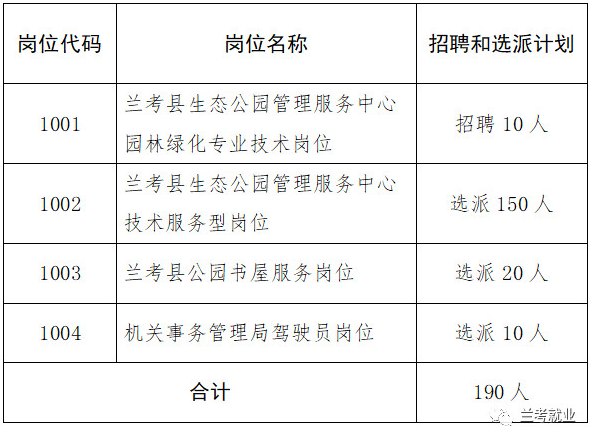 